Методические разработки уроков к учебнику «Литературное чтение» (4 класс)Четвёртый год обучения младших школьников литературе нацеливает учителя на подготовку учащихся к изучению литературы в среднем звене. Поэтому ведущей задачей уроков становится задача преподавания литературы как искусства, а значит интенсивное использование таких приёмов работы с литературным произведением, реализация которых позволяет ребёнку расти как читателю, т.е. получить литературное и эстетическое развитие. Во второй главе данного пособия мы познакомились с некоторыми приёмами развития эстетической восприимчивости младших школьников. В этом разделе покажем, как реализовать данные приёмы в практике обучения школьников литературе, приведём примеры конкретных разработок уроков, в которых будут отражены современные подходы к литературному образованию младших школьников, а также  практическое решение задач по реализации ФГОС НОО и формированию универсальных учебных действий.Начнем рассматривать уроки с первого и самого сложного раздела учебника «Летописи, былины, жития». Мы умышленно не останавливаемся на вводном уроке, поскольку такие уроки подробно прописаны в методических пособиях 1,2 и 3 классов.Урок № 2Данный урок является вводным при изучении летописей. Его можно назвать уроком-погружением в тему. Главное внимание на данном уроке должно быть уделено раскрытию понятия «летопись». Важно рассмотреть своеобразие летописи как исторического жанра, понять, почему летопись называют прообразом современной литературы. Целевые установки урока должны формулироваться при работе со шмуцтитулом. Также на этом уроке необходимо запустить проект «Создание календаря исторических событий». Тема: Летопись «И повесил Олег щит свой на вратах Царьграда».Целевые установки урока (планируемые результаты): Предметные результаты: знать и толковать значение слов «летопись», «монах-летописец», «келья», «Царьград», «гривна», «паволоки», «узорочье»;называть некоторые отличительные особенности летописи, понимать содержание летописи, называть основные события, описываемые в ней.Метапредметные результаты:– регулятивные УУД: формулировать учебную задачу, исходя из целей, отражённых на шмуцтитуле; предлагать способы решения учебной задачи урока; осуществлять рефлексию своей деятельности, оценивать свои достижения;– познавательные УУД: воспринимать новую информацию, касающуюся темы урока, интерпретировать её, передавать своими словами; извлекать информацию из текста летописи, необходимую для ответов на вопросы учителя; находить отличительные особенности летописи;– коммуникативные УУД: вступать в диалог с учителем и сверстниками, договариваться в группе сверстников о выборе темы проекта, распределении ролей и заданий между участниками группы;Личностные результаты: проявлять заинтересованность к истории своего Отечества, высказывать желание побольше узнать о времени княжения Олега (вещего).Ресурсы и оборудование: учебник «Литературное чтение» (4 класс) авторов Л. Ф. Климановой и др., компьютер, мульти-медиа-презентация со слайд-шоу, оценочные листы.Ход урокаЦелеполагание. Работа со шмуцтитулом. Ребята, на прошлом уроке мы говорили, что учебник четвёртого класса включает в себя очень серьёзные произведения. Мы с вами готовимся стать настоящими читателями, поэтому с каждым произведением нам будет всё сложнее и сложнее его разгадывать, но в то же время интереснее и увлекательнее.Прочитайте тему первого раздела учебника. Какие новые понятия встретились вам в заголовке темы? (Летописи, былины, жития)Прочитайте цели, обозначенные на шмуцтитуле. Расскажите о той цели, которая вас заинтересовала и как вы её понимаете? Задайте мне вопросы, если что-то непонятно.Откройте с. 6 учебника, прочитайте первый вопрос статьи. Сформулируйте учебную задачу урока на основе данного вопроса. (Узнаем, что такое летописи, откуда появилось это название, в чём их особенности).Работа с научно-познавательной статьёй.Школьники читают статью о летописях самостоятельно (тихое чтение) или цепочкой вслух. Беседа по содержанию статьи: Как появились летописи?Почему летописи стали называться летописями?Кто записывал летописи?Как вы думаете, является ли летопись художественным произведением? (Это проблемный вопрос, на который учащиеся однозначно ответить сразу не смогут, поэтому мы его задаём для того, чтобы пробудить интерес к читаемому произведению. Ответ на него мы дадим в конце урока).Нам пока трудно ответить на данный вопрос, ответить на него нам поможет внимательное чтение и наблюдение над деталями текста. Подготовка к восприятию: рассказ учителя о летописях и летописцах с опорой на презентацию. Показ слайд-шоу.Ребята, вы правильно поняли ту информацию, которая сообщается в статье, но я хочу вам рассказать и показать ещё кое-что интересное о летописях и летописцах.(Далее идёт рассказ учителя, сопровождаемый слайд-шоу: Когда-то давным-давно, когда люди ещё не умели писать, они сочиняли сказки, загадки, прибаутки, песенки, небылицы. Чтобы сохранить их в памяти народной, люди стали передавать свои сочинения из поколения в поколение, от родителей детям из уст в уста. Так появились произведения устного народного творчества. Но когда появилась письменность (алфавит, буквы), люди стали записывать свои произведения на различных материалах – деревянных дощечках, глиняных табличках, папирусе, пергаменте, бересте, в Китае на шёлке.С развитием письменности на Руси (так раньше называлась Россия) стали записываться и летописи, которые так же, как и сказки, сначала в виде сказаний передавались из уст в уста. В летописях записывались самые важные для русского народа исторические события. Записи вели монахи-летописцы, которые были самыми образованными людьми в древности. Они умели читать и писать.  Монахи вели записи важных событий из года в год, то есть из лета в лето. Отсюда и название этих записей – летописи. Каждая запись начиналась со слов «В лето такое-то…» и дальше сообщалось, что произошло. Описывая события, летописец не был просто наблюдателем, он по ходу записи выражал свои чувства радости и восхищения победой кого-либо из великих князей, а также чувства горести и негодования в связи с поражением княжеского войска. Свои чувства монахи фиксировали в различных знаках на полях (например, в виде знака восклицания или в виде наших современных смайликов).Над летописями трудились и простые писцы. Труд писца требовал большого напряжения и внимания. За день переписывалось всего 1,5 – 2 страницы. На полях от усталости делались приписки «Ох, голова моя болит!». Всё, что описывалось, иллюстрировалось картинками. Так в исторические тексты вносились элементы художественности. Таким образом, летописи являются прообразом, или точнее сказать прародителем художественной литературы. Когда мы будем читать летописи, мы постараемся разглядеть в них элементы художественности). Что ещё нового вы узнали о летописях и их создателях? Постарайтесь построить небольшой рассказ.Первичное восприятие летописи «И повесил Олег щит свой на вратах Царьграда». Прочитайте название летописи. Как вы понимаете слова «щит», «врата», «Царьград»? (В этот момент нужно с помощью иллюстраций (слайдов) разъяснить школьникам, что значат эти слова, показать на карте, где находится Стамбул, бывший Царьград).Я начну читать летопись, а вы продолжите (учитель читает первый абзац, а хорошо читающие дети продолжают чтение).Беседа на эмоциональное восприятие и по содержанию летописи.Кто главный герой летописи? (князь Олег)Как вы понимаете слово «князь»? Кого называли на Руси князьями? (Если школьники не знают ответа на эти вопросы, нужно показать иллюстрации с изображением князя Олега и дать толкование слова «князь» из словаря). 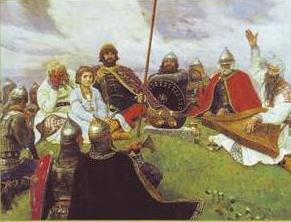 Какие события описываются в летописи? Кратко назовите их.Что вас особенно удивило (поразило) в описываемых событиях?Что означал щит, повешенный на вратах Царьграда?Перечитывание текста летописи с предварительным заданием.Сейчас мы перечитаем летопись ещё раз. При этом вы должны быть очень внимательными. Обратите внимание на глаголы, которые очень часто встречаются в летописи, отметьте их аккуратно карандашом по ходу чтения. Также постарайтесь запомнить всё, что говорится о князе Олеге.Выявление элементов художественности в тексте летописи. Что интересного заметили при перечитывании летописи? Вспомните характерные черты научно-познавательного текста. Найдите их в летописи (школьники должны обратить внимание на простое перечисление исторических фактов, а учитель обратит их внимание на короткие, как бы «рубленые» фразы, которые лаконично сообщают о свершившихся исторических фактах).Вспомните вопрос, на который вы не смогли ответить в начале урока? (Можно считать его с доски, если учитель его записал: можно ли назвать летопись художественным произведением).Назовите глаголы в том порядке, в котором они употребляются в тексте летописи. Выпишем их в столбик (один ученик записывает на доске, остальные в тетради). Как вы думаете, зачем в тексте летописи так много глаголов? Что летописец стремится передать с помощью потока глаголов? (Дети высказывают предположения).Правильно, ребята. Такое большое количество называемых глаголов передаёт стремительное движение русского войска. У нас уже возникает образ многочисленного мощного войска, готового потеснить противника и победить. Это первый элемент художественности, который мы обнаруживаем в тексте летописи.Можете ли вы сказать, прочитав летопись о том, каким полководцем был князь Олег? Что помогло вам составить о нём такое мнение? (Опять же глаголы, характеризующие действия Олега по отношению к своему войску: повелел, приказал, остановил).Действительно, в тексте нет ни слова о характере Олега, но мы живо представляем полководца по его поступкам: «повелел Олег своим воинам сделать колёса и поставить на них корабли» (проявление гибкости, смекалки, военной хитрости), «приказал Олег … дать дани для русских городов» (забота о русских городах, князьях и людях). С одной стороны летописец описывает реальные действия воина, а с другой стороны наделяет его фантастической (вымышленной) мощью и силой, что также является чертой художественности летописного отрывка. Вот мы и нашли ещё один элемент художественности в летописном отрывка. Не имея перед глазами подробного описания князя Олега, мы живо представляем его действия, а следовательно, и сильный характер замечательного полководца. Но достаточно ли этих фактов, чтобы отнести летопись к художественным произведениям? (Конечно, нет, это только элементы художественности, а не художественное произведение).Правильно, ребята, летопись – это историческое произведение, в нём только появляются элементы художественного произведения.Подведём итоги: составьте рассказ о том, что такое летопись, кто создавал и записывал летописи, как это происходило, какие особенности летописи вы знаете.Запуск проекта «Создание календаря исторических событий».Откройте с. 32 учебника, прочитайте, какие темы проектов авторы учебника предлагают вам на выбор. Подумайте, какой из проектов хотелось бы выполнить именно вам. Обоснуйте. (даём школьникам время для выбора).А теперь встаньте те, кто выбрал первую тему проекта. Объединитесь в группы.Встаньте те, кто выбрал вторую тему. Объединитесь в группы.Вспомните правила работы в группе и правила работы над проектом.Составьте в группах план работы над проектом (3-5 пунктов). Распределите, кто какое задание будет выполнять, обозначьте время выполнения своего задания, зафиксируйте форму отчёта. (Учитель заранее сообщает дату завершения проекта и, исходя из этого дети планируют свою работу).Заполните в группах проектные листы:Итоги урока. Рефлексия.  Вспомните учебную задачу урока. Оцените ее достижение по шкале оценивания («+», « - », «?»).Знаю, что такое летопись ___.Знаю, кто создавал летописи ___.Могу назвать три отличительных особенности летописи ____.Домашнее задание.Перечитать летопись, научиться безошибочно читать незнакомые слова.Разработать индивидуальный план работы над проектом.задание по желанию и возможностям учащихся: найти в Интернет ссылку на просмотр мультфильма «Детство Ратибора», выписать её в тетрадь или распечатать на отдельном листе, принести в класс. (если в классе нет возможности посмотреть мультфильм «Детство Ратибора», то можно попросить школьников посмотреть этот мультфильм дома вместе с родителями или братьями и сёстрами, устно составить рассказ о своих впечатлениях).Урок № 3.Главное на этом уроке – анализ текста летописи с целью ответа на вопрос «Почему Олега прозвали вещим?». Школьники находят в тексте летописи доказательства того, где и в каких случаях князь Олег смог предугадать события и выстроить стратегию победы над греками на основе предвидения. В ходе  анализа школьники должны сделать вывод о том, что князь Олег действительно проявил незаурядные способности полководца, в том числе как замечательного стратега, умеющего предсказать ход военных событий, разгадать противника и пр. Также на уроке расширяются представления школьников о славянах, их быте и жизни (с опорой на рассказы А. Ишимовой), о воинском снаряжении, соответствующем той эпохе.Тема: Летопись «И повесил Олег щит свой на вратах Царьграда»Целевые установки урока (планируемые результаты):Предметные: знать содержание летописи «И повесил Олег щит свой на вратах Царьграда», составлять рассказ о князе Олеге как великом полководце; знать и называть снаряжение воина-славянина; читать текст летописи без ошибок и искажений, правильно интонировать при чтении, соблюдая знаки препинания, знать и толковать значение слова «вещий».Метапредметные:Регулятивные: формулировать учебную задачу урока, опираясь на мнение товарищей в группе; предлагать способы решения учебной задачи, контролировать свою деятельность на уроке, в том числе выразительное чтение текста летописи, оценивать свою работу на уроке и работу своих одноклассников.Познавательные: находить в тексте летописи доказательства своей точки зрения при ответе на проблемный вопрос урока, анализировать текст летописи и образ главного героя произведения под руководством учителя, делать выводы и обобщения на основе выполненного анализа в форме обобщающего рассказа о главном герое.Коммуникативные: соблюдать правила работы в группе, строить диалог со сверстниками в группе, в доброжелательной форме аргументировать своё мнение, строить монологический рассказ о герое произведения.Личностные: высказывать собственные суждения о главном герое произведения – князе Олеге, своё отношение к личности героя и его качествам, понять, в чём была заслуга Олега как полководца перед Отечеством, осмыслить понятие «служить Отечеству» и что это значит.Ресурсы и оборудование: учебник «Литературное чтение» (4 класс) авторов Л. Ф. Климановой и др., компьютер, мульти-медиа-презентаия со слайд-шоу (иллюстрации на тему «снаряжение воина-славянина»), оценочные листы, видеозапись мультипликационного фильма «Детство Ратибора».Ход урокаПроверка домашнего задания (в группах).Организуется по группам. Школьники отчитываются в группе о том, что они сделали дома, что им удалось и что не удалось и почему. В каждой группе есть так называемый менеджер (лидер, руководитель), который фиксирует отчёты учащихся в специальном листе. Отчётный лист может выглядеть так:Учитель должен чётко объяснить тем, кто будет выполнять роль менеджера, что в примечание пишутся причины невыполнения задания, что главное никого не обидеть, а постараться правильно отразить причину невыполнения и подбодрить ученика, который по тем или иным причинам не смог или не захотел выполнить задание. Школьник-менеджер может сказать так: «Ничего страшного, мы сообщим классу, что тебя это задание не заинтересовало или что ты не успел по понятным причинам выполнить задание, что в следующий раз ты обязательно постараешься. А в том, почему тебе было неинтересно, постараемся разобраться на сегодняшнем уроке». Важно понять, что не все дети и не всегда могут справиться со всеми заданиями, поэтому они не должны бояться озвучивать причины своего нежелания, неинтереса. Все дети класса должны понимать, что их поймут и не осудят, что в другой раз всё получится. В этом заключается главный принцип педагогики сотрудничества.После того, как школьники в группах проанализировали подготовку домашнего задания, учитель подводит итог. Его задача похвалить всех, кто постарался. Также отметить, что текст сегодня на уроке мы будем читать, и я обязательно послушаю, как вы дома вычитали произведение. Далее поблагодарить за то, что составили план выполнения проекта, это очень поможет группе и самому ученику в его реализации. Потом поблагодарить за то, что дети нашли ссылку на интернет-ресурс, где можно просмотреть мультфильм «Детство Ратибора», что дети очень помогли учителю и сегодня на уроке мы обязательно воспользуемся данной ссылкой и посмотрим этот мультфильм. Актуализация знаний школьников (актуализирующая беседа). Ребята, на прошлом уроке мы уже много узнали о летописях. Вспомните, о чём мы говорили, что было главной задачей предыдущего урока. А что мы узнали о князе Олеге?Молодцы, мы действительно, многое узнали, но не всё. Мы не ответили на главный вопрос «Почему народ прозвал Олега вещим?»Целеполагание (в группах).Подумайте в группах, чему будет посвящён наш сегодняшний урок, и какую задачу мы перед собой поставим? (понять, почему Олега назвали в народе вещим и что значит слово «вещий»).А теперь обсудите в группах, что нужно сделать для того, чтобы ответить на данный вопрос (сначала найти в словаре значение слова «вещий», осмыслить его и понять значение, далее перечитать летопись с целью поиска доказательств того, что Олег действительно был вещим, понять, в чём была заслуга Олега перед Отечеством и составить об этом полный рассказ).Молодцы, ребята! Мы с вами составили план нашей работы. но мне бы хотелось облегчить вашу задачу и немного расширить ваши представления о том, кто такие славяне и каково было снаряжение воина-славянина, служившего в то время в княжеском войске. Также мне бы хотелось рассказать вам о том, как жили славяне, чем занимались и как становились воинами. Поэтому послушайте рассказ Александры Ишимовой о с жизни славян, а потом мы посмотрим небольшой фрагмент из мультфильма «Детство Ратибора».Чтение учителем рассказа А. Ишимовой «Славяне и их соседи». Слайд-шоу.Учитель читает рассказ А. Ишимовой «Славяне и их соседи», делает комментарии, разъясняет детям непонятные слова, обращает внимание на то, как автор описывает снаряжение воина-славянина. Понять и представить тебе то, как выглядел воин на Руси в древние времена, с помощью какого оружия он сражался с противником, помогут иллюстрации слайд-шоу. так выглядел воин-славянин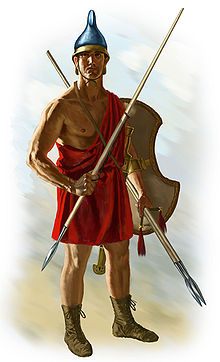 Одет воин был в кольчугу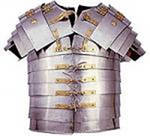 Воин мог быть вооружён кинжалом, копьём, мечом и саблей.  - кинжал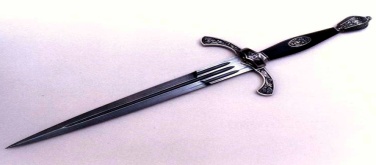  - копьё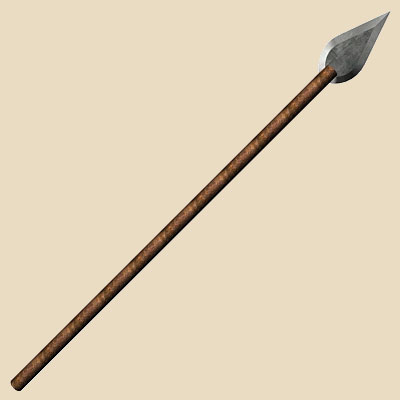  - меч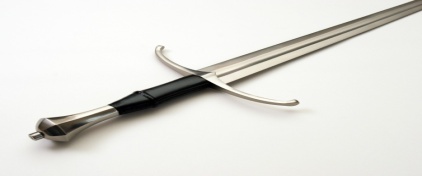  - сабля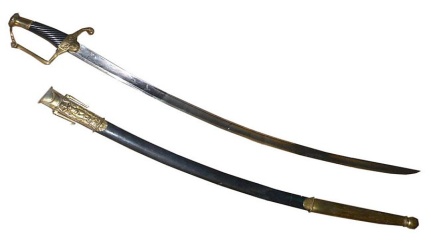 После прослушивания рассказа и показа слайд-шоу учитель должен спросить у детей, всё ли им было понятно. Далее задать несколько вопросов по содержанию: Кого называют славянами?  Каковы были особенности жизни славян?Что вы запомнили о снаряжении воинов-славян?Какое у вас сложилось представление о воинах того времени?Просмотр видеофрагмента из мультфильма «Детство Ратибора».Сейчас вы посмотрите фрагмент из мультфильма «Детство Ратибора». Обратите внимание, как на Руси становились воинами.Можете ли вы сказать на основе просмотренного мультфильма, почему русские воины часто одерживали победу в различных сражениях?Ну, а сейчас мы поразмышляем о том, что ещё было важным для победы русских войск во время сражений с противником.Перечитывание летописи.На данном этапе учитель напоминает школьникам учебную задачу урока, просит школьников ещё раз перечитать текст летописи и послушает, как дома они вычитали летопись, верит в то, что при чтении ребята не сделают ни одной ошибки.Анализ текста летописи.Перечитайте ещё раз второй абзац текста летописи. Нарисуйте своими словами то, что описано в летописи, как вы поняли этот фрагмент. (Это очень важно, поскольку учащиеся не всегда понимают задумку князя Олега).Как вы думаете, в чём состояла хитрость Олега и почему он решил прибегнуть к ней? Какие качества проявил Олег?Прочитайте третий абзац текста со слов «И остановил Олег воинов….». Какую хитрость греков разгадал Олег? Что мы можем о нём сказать?Прочитайте последний абзац на с. 7 учебника. На какие уступки пошли греки и каково было их отношение к князю Олегу?Найдите в словаре значение слова «вещий». Как вы поняли, что обозначает это слово?  А теперь попробуйте сделать вывод о том, за что народ прозвал Олега вещим, как проявился его дар предвидеть, предвосхищать предстоящие события?Как вы понимаете выражение «служить своему Отечеству»?Можно ли сказать, что князь Олег служил своему Отечеству и много для него сделал хорошего? Докажите своё мнение. (школьники должны понять, что Олег заключил выгодный торговый договор с греками для русских купцов, чем русичи очень гордились. Такой важный момент в истории Руси открыл большие возможности для развития российского государства).Составьте связный рассказ о том, какие качества полководца помогли Олегу завоевать греков (можно с детьми составить краткий план для рассказа и записать его на доске).Прослушивание рассказов школьников, оценивание результатов (работа в группах).Ребята, сейчас вы распределитесь на группы и заслушаете рассказы своих одноклассников. Каждая группа выделит лучшего рассказчика и рекомендует его для выступления перед всеми ребятами класса.После того, как рассказы в группах прозвучали, необходимо организовать прослушивание лучших. Каждая группа получает оценочные листы, с помощью которых оценивает по трёхбалльной шкале выступления лучших рассказчиков. Оценочный лист может выглядеть следующим образом:После того, как рассказчики выступили, нужно отметить самое удачное выступление (не только сам рассказ, но и как он доносился до слушателей), сделать акцент на удачных моментах выступлений других учащихся и посоветовать, что ещё необходимо доработать. Подведение итогов урока. Что было главным на сегодняшнем уроке?Как мы справились с этой задачей?Попробуйте оценить свою работу на уроке с помощью следующих утверждений по шкале оценивания («+», « - », «?»):Я могу рассказать о том, кто такие славяне, как они жили ___________Я могу описать то, как выглядел вооружённый воин-славянин ___________Я понял(а), почему народ прозвал Олега вещим, могу объяснить _________Я могу составить рассказ о князе Олеге, его замечательных качествах полководца __________Я понимаю и могу объяснить, что значит служить своему Отечеству _______Домашнее задание.Первый вариант: Можно предложить школьникам самостоятельно составить план к пересказу текста былины, нарисовать свои иллюстрации, найти дополнительную информацию в энциклопедии о походе князя Олега на греков и подготовить небольшое сообщение об этом.Второй вариант: выполнить задания в «Рабочей тетради».Урок № 4На данном уроке основной акцент будет сделан на чтении летописи и её анализе, выявлении элементов художественности летописного текста. Важная роль на уроке отводится образу князя Олега. Дети уже познакомились с Олегом и могут назвать его качества хорошего полководца, теперь нужно показать, каким он был человеком, что чувствовал и переживал. У Олега, как и у любого другого человека, были свои слабости. Наряду с сильными чертами характера, которые помогали ему командовать целым войском, он верил кудесникам, сначала доверялся им, а затем разочаровывался в их предсказаниях. Наконец, важно показать, что погиб Олег не на поле боя, как воин, а от нелепого случая. Также обратим внимание детей на то, что народ любил своего князя, оплакивал его «плачем великим» в день похорон. И перед ребятами необходимо поставить проблемный вопрос: почему народ так сильно любил Олега?Тема: Летопись «И вспомнил Олег коня своего»Целевые установки урока (планируемые результаты): Предметные:  знать содержание летописи, отвечать на вопросы по её содержанию, безошибочно и выразительно читать летопись по ролям, передавая с помощью интонации чувства  главного героя произведения; находить элементы художественности в тексте летописи.Метапредметные: Регулятивные: формулировать учебную задачу урока, предлагать для коллективного обсуждения; составлять план работы по изучению  содержания летописи, оценивать себя и свои достижения на уроке, оценивать чтение своих товарищей по шкале оценивания.Познавательные: анализировать текст летописи, делать на основе анализа выводы и обобщения.Коммуникативные: вступать в диалог с учителем и сверстниками, участвовать в дискуссии, слушать внимательно исполнение стихотворения в аудиозаписи, договариваться о распределении ролей при чтении по ролям.Личностные: проявлять интерес к истории своего государства, высказывать желание о расширении границ знаний об эпохе княжеской Руси, выражать в собственных суждениях и рассказах разнообразные чувства по отношению к главному герою произведения и событиям того времени.Ресурсы и оборудование: учебник «Литературное чтение» (4 класс) авторов Л. Ф. Климановой и др., компьютер, мульти-медиа-презентация со слайд-шоу, оценочные листы, аудиозапись художественного исполнения стихотворения А.С. Пушкина «Песнь о вещем Олеге».Ход урокаПроверка домашнего задания.Проверка д/з может быть организована следующим образом: учитель предлагает школьникам определиться с тем, о выполнении какого именно задания им хотелось бы рассказать в классе. Дети, которые рисовали иллюстрации к летописи, объединяются в свою группу и делают выставку рисунков (придумывают ей заглавие, отбирают лучшие рисунки, выбирают того, кто будет давать комментарии к ним); ребята, которые готовили пересказы, объединяются в свою группу, заслушивают друг друга, выбирают лучшего рассказчика (можно с опорой на оценочные листы) и рекомендуют его для публичного выступления; учащиеся, которые искали информацию о походе Олега на греков в энциклопедии, объединяются в отдельную группу, заслушивают сообщения, выбирают лучшее или компелируют одно из нескольких и готовят докладчика. Затем заслушиваются по одному представителю из групп, даётся коллективная оценка и группа получает свои бонусы, баллы или очки (в зависимости от того, какая система оценивания принята в данном конкретном классе). Актуализация знаний учащихся С каким новым жанром произведений мы с вами познакомились на предыдущих уроках?Постарайтесь построить своё высказывание так, чтобы как можно больше информации сообщить нам о новом жанре.Кто главный герой прочитанной летописи? Что вы о нём узнали?Формулирование учебной задачи урокаРебята, сегодня на уроке мы продолжим работу над летописями. Но прежде чем сформулировать учебную задачу урока, предлагаю вам прослушать отрывок из стихотворения А.С. Пушкина «Песнь о вещем Олеге» и понять, что ещё нам неизвестно о великом князе?Прослушивание небольшого отрывка из стихотворения А.С. Пушкина «Песнь о вещем Олеге» (от начала стихотворения и до слов «Но примешь ты смерть от коня своего»; ссылка на интернет-ресурс: http://nachalka.info/audio?id=1004650&pn=16). Какое событие произошло в жизни Олега? (учащиеся излагают так, как они поняли. В случае неточностей учитель корректирует, помогает сформулировать, уточняет ответы детей)Посмотрите на название летописи, которую мы сегодня будем читать, соотнесите заголовок с содержанием отрывка из стихотворения А.С. Пушкина и определите учебную задачу урока.Как вы думаете, что нам нужно будет для того, чтобы понять, как Олег принял смерть от своего коня? (дети предлагают варианты плана изучения произведения, н-р, прочитать, проанализировать, сделать выводы).Чтение летописи учащимисяМожно организовать «тихое чтение» или чтение вслух «цепочкой».Беседа по содержанию летописи и на эмоциональное восприятиеПонравилась ли вам летопись? Что именно?О чём узнали из сюжета летописи? Что для себя открыли?Рассмотрите иллюстрации слайд-шоу, соотносятся ли они с содержанием летописи? Какие события на них изобюражены. (Учитель готовит слайд-шоу заранее. Лучше всего взять иллюстрации художников А.Козлова, В. Васнецова или М. Нестерова, размещённые в Интернет). Что было непонятным в содержании? Какие слова и выражения хотелось бы уточнить? (разобрать слово «кудесник», «волхвы» и другие).Перечитывание летописи с предварительным заданиемРебята, перечитайте самостоятельно летопись ещё раз и попробуйте найти ответ на вопрос «Слабость или сила характера Олега проявилась в случившемся событии жизни Олега?»Анализ текста летописи Ребята, можно ли однозначно ответить на вопрос, поставленный перед перечитыванием летописи? (нет, так как над этим нужно подумать).Попробуем разобраться. Прочитайте диалог Олега с кудесником. Что значат строки «и запали слова эти в душу Олегу»? Как Олег отреагировал на предсказание кудесника?Как вы думаете, почему Олег принял такое решение: испугался или проявил силу духа?Перечитайте диалог Олега с конюхом. Что сообщил ему конюх? Как Олег отреагировал на сообщение конюха о смерти коня? («Олег засмеялся и укорил того кудесника…»).Почему Олег так отреагировал, почему он засмеялся и сказал, что волхвы ему соврали? (он разочаровался в их предсказаниях).Перечитайте эпизод, в котором Олег едет попрощаться с конём, увидеть его кости. Чем заканчивается этот эпизод? От чего умер Олег?Как вы думаете, какие качества характера Олега проявляются в этом эпизоде: сила и слабость его характера? Когда человек о чём-то очень сильно переживает – это сила или слабость? Имеет ли право человек переживать, сочувствовать? А имеет ли на это право воин, предводитель войска? (все эти вопросы трудны для учащихся, они требуют гуманистического толкования, поэтому учитель обобщает мнения детей и как бы невзначай, ненавязчиво высказывает и своё мнение по этому вопросу. Главное, чтобы дети поняли, что переживать, сочувствовать и заботиться о ком-то – это нормальное человеческое состояние, на то он и человек, чтобы чувствовать. Князь Олег тоже человек, и ничто человеческое ему не чуждо. Он любит своего коня, и, конечно, очень переживает его смерть, поэтому даже если это и можно назвать слабостью, за это нельзя осуждать).Прочитайте эпизод о том, как народ горевал после смерти Олега.Сколько лет прожил Олег? Это много или мало? Сколько лет вашим родителям? (такой вопрос поможет школьникам сориентироваться в возрасте человека). Сколько в среднем живёт человек? Сколько ещё можно было бы хорошего сделать для русского государства?!Какие слова и выражения подбирает летописец, чтобы показать, как тяжело народ перенёс известие о смерти князя Олега?Что чувствуете вы, когда читаете эти строки?Как вы думаете – переживает ли летописец вместе со своим народом великое горе? Как вы об этом узнали? Докажите. (слова особые подбирает, предложения по-особому строит, чтобы передать интонацию плача и горевания. Особенно нужно обратить внимание детей на ритм «и оплакивали, и понесли.., и похоронили…», что создаёт образ причитающей на похоронах женщины).Если летописец передаёт свои чувства и своё отношение к тому, что происходит, можно ли это отнести к элементам художественности? (да, конечно).Давайте посмотрим, передаёт ли летописец чувства и эмоции своего героя – князя Олега? Найдите строчки в тексте, которые подтверждают ваши предположения («И запали слова эти в душу Олегу» (впечатлился сказанным), «Где конь мой, которого приказал я кормить и беречь?» (переживание и забота о коне, любовь к своему другу), «Олег засмеялся и укорил того кудесника (разочарование): «Неправду говорят волхвы, но всё то ложь: конь умер, а я жив» (некоторое раздражение от разочарования).Посмотрите ещё раз внимательно на текст летописи и попробуйте догадаться, что ещё есть в этом тексте, чего никогда не бывает в научных текстах? (Диалоги).Можем ли мы, наконец, сказать, что благодаря летописям мы смогли представить образ князя Олега? (Да, мы уже можем сказать о том, каким он был).Теперь сделайте вывод о том, какие элементы художественности присутствуют в данной летописи.И последний вопрос, на который мы должны ответить – за что же так любил Олега русский народ? (Он был великим полководцем того времени, верно служил своему государству, заботился о своём народе, при этом был человеком, которому были не чужды человеческие слабости – верил кудесникам, любил своего коня, пировал с дружиной после военных походов и пр.). Чтение летописи по ролямСейчас ребята, когда мы знаем, какие чувства отразил летописец в своей летописи, постараемся донести эти чувства до слушателей. Будем учиться читать выразительно по ролям.Определите, сколько чтецов должно быть задействовано? (рассказчик, князь Олег, кудесник, конюх).Разбейтесь на группы по 4 человека и почитайте в группах. При необходимости старайтесь давать друг другу в вежливой форме рекомендации.Вспомните вежливые обороты речи, назовите их («Хочу тебя попросить», «Извини, пожалуйста, мне кажется здесь нужно читать более взволнованно» и т.д.).По окончанию работы оцените работу чтение друг друга по шкале оценки: 3 балла – очень хорошо, всё удалось при чтении; 2 балла – не всегда удавалось передавать правильно чувства героя (рассказчика); 1 балл – чаще не удавалось передавать правильно чувства героя (рассказчика); 0 баллов – не удалось передать правильно чувства героя (рассказчика). Дайте друг другу рекомендации по работе дома.Итог урока, рефлексия Что нового узнали о князе Олеге на сегодняшнем уроке?Чем вас заинтересовала личность Олега как исторического деятеля?Что ещё хотелось бы вам узнать о князе и той эпохе, в которую он жил?Оцените свои знания и умения по шкале оценивания («+», « - », «?»):Могу рассказать о том, как погиб князь Олег ________.Могу назвать основные качества Олега как военачальника и человека _____.Могу ответить на вопрос «За что русский народ любил князя Олега?» _____.Могу прочитать свою роль, правильно передавать чувства героя (рассказчика) ____.Домашнее задание:Выразительно вычитать свою роль, ответить на вопросы после текста, выполнить задания в «Рабочей тетради» (по желанию).Урок № 5Урок будет посвящён сравнению летописи «И вспомнил Олег коня своего» со стихотворением А.С. Пушкина «Песнь о вещем Олеге», выявлении общего и различного. Также в конце урока необходимо включить задание на развитие речи (УСР), выполняя которое школьники попробуют свои способности в художественном описании внешности Олега на основе своих представлений и воображения.Тема: Летопись «И вспомнил Олег коня своего»Целевые установки урока (планируемые результаты):Предметные:  безошибочно и выразительно читать летопись по ролям, передавая с помощью интонации чувства  главного героя произведения (рассказчика), ориентироваться в тексте летописи, быстро находить нужные эпизоды.Метапредметные: Регулятивные: формулировать учебную задачу урока; составлять план работы по решению учебной задачи урока, оценивать себя и свои достижения на уроке.Познавательные: сравнивать сюжет летописи «И вспомнил Олег коня своего» с сюжетом стихотворения А.С. Пушкина «Песнь о вещем Олеге», находить общее и различное, делать выводы и обобщения на основе сравнения, соотносить слова солдатской песни «Как ныне сбирается вещий Олег» с текстом летописи и стихотворением А.С. Пушкина.Коммуникативные: доходчиво объяснять свою точку зрения, описывать внешний вид князя Олега.Личностные: проявлять интерес и любознательность к истории создания художественных произведений.Ресурсы и оборудование: учебник «Литературное чтение» (4 класс) авторов Л. Ф. Климановой и др., компьютер, экран или интерактивная доска, оценочные листы, аудиозаписи стихотворения «Песнь о вещем Олеге» и солдатской песни «Как ныне сбирается вещий Олег».Ход урокаПроверка домашнего заданияПроверить чтение по ролям можно двумя способами: первый способ – группы читают текст по ролям друг другу, причём одна группа первую часть текста до слов «Когда прошло четыре лета…», другая группа – вторую часть текста со слов «Когда прошло четыре лета…»; второй способ – выборочная проверка (предлагается одной группе прочитать первую часть летописи, следующей группе – вторую часть летописи, так повторить 2-3 раза, чтобы большее количество учащихся смогли показать свои способности читать выразительно).Затем спросить школьников, как они ответили на вопросы после текста. Какой вопрос им показался наиболее интересным, а какой наиболее трудным. Так же можно проверить задания из «Рабочей тетради», если были такие учащиеся, которые захотели их выполнить.Актуализация знаний учащихсяЧто нового мы узнали о князе Олеге на предыдущем уроке? Расскажите как можно более подробно об этом.Какие элементы художественности мы отметили на предыдущем уроке в изучаемой летописи.Ребята, сегодня мы продолжим работу в этом направлении. Подумайте, почему я снова хочу обратить ваше внимание на стихотворение А.С. Пушкина «Песнь о вещем Олеге». Как вы думаете, если предметом нашего изучения на уроке будет стихотворение А.С. Пушкина и текст летописи, то какой будет учебная задача урока? Выскажете свои предположения.Формулирование учебной задачиРебята догадаются, что обычно при изучении двух произведений, они их сравнивают, поэтому учебная задача урока может звучать так: будем сравнивать два произведения, находить общее и различное. Учитель может добавить, что в конце урока она предложит для сравнения со стихотворением и текстом летописи музыкальное произведение. И это будет ещё одним открытием  сегодняшнего урока.Прослушивание стихотворения А.С. Пушкина «Песнь о вещем Олеге» в аудиозаписи.Перед прослушиванием школьникам необходимо раздать текст стихотворения и дать задание, чтобы дети понимали, с какой целью они слушают данное произведение. Задание может звучать так: Сейчас вы прослушаете стихотворение А.С. Пушкина «Песнь о вещем Олеге» полностью. В тексте помечайте места, которые вам непонятны, а также то, что вы уже знаете из текста летописи.Рассказ учителя об истории создания стихотворения и комментарии к тексту стихотворенияЧто было непонятным в тексте стихотворения? Попробуем понять, о чём идёт речь. Учитель комментирует непонятные слова и эпизоды текста стихотворения. Как возникло стихотворение Пушкина «Песнь о вещем Олеге»?  Пушкин любил рассказы о русской старине, знал и летописные предания, читал сочинения ученых-историков. Летописное предание о гибели древнерусского князя Олега – хотя и немного страшное, но поэтичное – Пушкин передал в этих стихах, которые назвал "песнью". Ведь когда-то в старину такие сказания – о воинах, о битвах, о встречах с чудесами – рассказывались нараспев на княжеских пирах.Сравнение текстов Найдите в тексте стихотворения А.С. Пушкина то, что роднит его с летописью. Что общего в сюжетах?А теперь давайте определим, что их отличает друг от друга.Найдите в тексте стихотворения строки, которые помогать представить князя Олега. Каким он вам представляется?Как вы думаете, в каком из произведений – в летописи или стихотворении Пушкина - образ князя Олега наиболее живописен? Почему? (Пушкин много работал над текстом стихотворения, художественно обрабатывал события, переданные в летописи, подбирал рифмы, а летописец лишь стремился передать факты, хотя сообщал их с чувством).Устное словесное рисование. Работа в парах. Ребята, прочитав летопись, посмотрев иллюстрации, прослушав отрывок из стихотворения А.С. Пушкина, посмотрев мультфильм «Детство Ратибора», вы многое узнали о жизни людей того времени, о воинах той эпохи. Вы знаете, как были воины одеты, какое носили оружие. В летописях не описывается внешность Олега, лишь из стихотворения Пушкина мы узнаём, что Олег был белокур, как и многие славяне. Сейчас перед вами стоит трудная задача – описать словами князя Олега, то, как вы его представили. Опишите, как выглядел Олег, во что был одет, какое было у него оружие (небольшой план можно записать на доске). При описании не забудьте соблюдать определённые правила: не пересказывать, а рисовать словом, как художник рисует красками; используйте выразительные средства языка – сравнения, эпитеты; используйте глаголы только в настоящем времени, описывая только то, что в эту минуту себе представляете. Также не забудьте передавать свои чувства и своё отношение к тому, о чём говорите. Теперь попробуйте в паре с товарищем набросать основные фразы, которые лягут в основу описания.Затем дети рассказывают друг другу, дают рекомендации. После этого учитель выборочно (лучше по желанию) просит представить описание Олега всему классу. Учащиеся слушают и заносят своё мнение в оценочный лист:Сравнение текста стихотворения и летописи с текстом солдатской песни «Как ныне сбирается вещий Олег» в исполнении хора СПБ подворья Валаамского монастыря (интернет-ресурс: http://www.audiopoisk.com/track/no/mp3/hor-spb-podvora-valaamskogo-monastira---kak-nine-sbiraetsa-ve6ii-oleg/)Сейчас, ребята, я вам предложу для прослушивания солдатскую песню, которую исполняли солдаты, служившие в царской армии, затем в белой гвардии, а теперь и современные солдаты поют эту песню. Попробуйте сравнить текст песни с тем, что вы уже читали о князе Олеге. Что общего и что отличает песню от летописи и стихотворения?Как вы думаете, почему в основу солдатской песни было положено стихотворение Пушкина? (строки стихотворения воодушевляли воинов на подвиги, а торжественная и маршеобразная музыка ещё больше этому помогала. Подвиги Олега, принесшие ему славу в своём Отечестве, были и остаются примером для воинов во все времена).Домашнее заданиеПодготовить выразительное чтение летописи. Найти в Интернет информацию о солдатской песне (авторы, год создания, исполнители и пр.). составить об этом сообщение. Прослушать дома с родителями солдатскую песню в исполнении казачьего хора, обменяться впечатлениями и записать их в тетрадь по литературному чтению.Подведение итогов урока, рефлексия, самооценкаЧто сегодня особенно удивило в уроке? Какие сделали для себя открытия?О чём ещё хотелось бы узнать по теме «Летописи»?Оцените результаты своей работы на уроке с помощью следующих утверждений по шкале оценивания («+», « - », «?»):Я знаю, чем схожи и чем различаются стихотворение Пушкина и текст летописи, могу рассказать об этом ____.Я могу описать князя Олега, используя приёмы художественной выразительности ____.Я могу сравнить текст песни «Как ныне сбирается вещий Олег» с текстом стихотворения Пушкина «Песнь о вещем Олеге» и летописью «И вспомнил Олег коня своего» ___.Тема проекта ______________________________________________________Тема проекта ______________________________________________________Тема проекта ______________________________________________________Тема проекта ______________________________________________________Тема проекта ______________________________________________________Ф.И. ученикаЗаданиеДата выполненияФорма выполненияПримечания к выполнениюИванов Петявыписывает из книги А. Ишимовой «Исторические рассказы для детей» о жизни славянподбирает иллюстрации о подвигах князя Олега в Интернет.составляет слайд-шоу15 сентябряСлайды к презентацииФ.И. ученикаЗадание 1Задание 2Задание 3ПримечанияИванов П.++-не смог (не захотел выполнять задание), т.к. не успелКулешова И.+++Выполнил всё, т.к. все задания понравилисьСмирнов С.-++Не выполнил первое задание, т.к. не было желания перечитать летопись, не интересноКачество рассказа1 балл2 балла3 баллаПоследовательность, логичность, связностьЭмоциональность Доступность (всё понятно)Доказательность суждений (приведены примеры из текста)Наличие вывода, в котором высказывается собственное отношение к герою произведения, его личностиКачественная характеристика описанияШкала оценивания«!» – очень хорошо«?» – недостаточно хорошо« - » - не удалосьЛогичность, последовательностьОбразный язык (использует сравнения и эпитеты, синонимы и пр.)Использует цвет при описанииРисует картину в настоящем времениПередаёт чувства и своё отношение к тому, о чём говорит